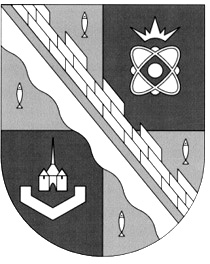 администрация МУНИЦИПАЛЬНОГО ОБРАЗОВАНИЯ                                        СОСНОВОБОРСКИЙ ГОРОДСКОЙ ОКРУГ  ЛЕНИНГРАДСКОЙ ОБЛАСТИпостановлениеот 19/11/2015 № 2956Об утверждении краткосрочного плана реализации в 2016 году региональной программы капитального ремонта общего имуществав многоквартирных домах, расположенных на территории Сосновоборского городского округаВ соответствии с частью 7 статьи 168 Жилищного кодекса Российской Федерации, областным законом от 29 ноября 2013 года № 82 – ОЗ «Об отдельных вопросах организации и проведения капитального ремонта общего имущества в многоквартирных домах, расположенных на территории Ленинградской области», Постановлением Правительства Ленинградской области от 30.05.2014г. № 218 «Об утверждении Порядка разработки и утверждения краткосрочных планов реализации Региональной программы капитального ремонта общего имущества в многоквартирных домах, расположенных на территории Ленинградской области на 2014-2043 годы» в целях реализации Региональной программы капитального ремонта общего имущества в многоквартирных домах, расположенных на территории Ленинградской области, на 2014-2043г.г., администрация Сосновоборского городского округа п о с т а н о в л я е т:Утвердить краткосрочный план реализации в 2016 году региональной программы капитального ремонта общего имущества в многоквартирных домах расположенных на территории Сосновоборского городского округа (Приложение                 № 1).Утвердить реестр многоквартирных домов расположенных на территории Сосновоборского городского округа, которые подлежат капитальному ремонту в 2016 году (Приложение № 2).Общему отделу администрации (Тарасова М.С.) обнародовать настоящее постановление на электронном сайте городской газеты «Маяк».Пресс-центру администрации (Арибжанов Р.М.) разместить настоящее постановление на официальном сайте Сосновоборского городского округа.Настоящее постановление вступает в силу со дня официального обнародования.Контроль за исполнением настоящего постановления возложить на заместителя главы администрации Воробьева В.С.Глава администрации Сосновоборского городского округа				                  В.Б.СадовскийУтвержденпостановлением администрацииСосновоборского городского округаот 19/11/2015 №  2956(Приложение № 2)Утвержденпостановлением администрацииСосновоборского городского округаот 19/11/2015 №  2956 (Приложение № 1)Краткосрочный план реализации в 2016 году региональной программы капитального ремонта общего имущества в многоквартирных домах, расположенных на территории Сосновоборского городского округаУтвержденпостановлением администрацииСосновоборского городского округаот 19/11/2015 №  2956 (Приложение № 1)Краткосрочный план реализации в 2016 году региональной программы капитального ремонта общего имущества в многоквартирных домах, расположенных на территории Сосновоборского городского округаУтвержденпостановлением администрацииСосновоборского городского округаот 19/11/2015 №  2956 (Приложение № 1)Краткосрочный план реализации в 2016 году региональной программы капитального ремонта общего имущества в многоквартирных домах, расположенных на территории Сосновоборского городского округаУтвержденпостановлением администрацииСосновоборского городского округаот 19/11/2015 №  2956 (Приложение № 1)Краткосрочный план реализации в 2016 году региональной программы капитального ремонта общего имущества в многоквартирных домах, расположенных на территории Сосновоборского городского округаУтвержденпостановлением администрацииСосновоборского городского округаот 19/11/2015 №  2956 (Приложение № 1)Краткосрочный план реализации в 2016 году региональной программы капитального ремонта общего имущества в многоквартирных домах, расположенных на территории Сосновоборского городского округаУтвержденпостановлением администрацииСосновоборского городского округаот 19/11/2015 №  2956 (Приложение № 1)Краткосрочный план реализации в 2016 году региональной программы капитального ремонта общего имущества в многоквартирных домах, расположенных на территории Сосновоборского городского округаУтвержденпостановлением администрацииСосновоборского городского округаот 19/11/2015 №  2956 (Приложение № 1)Краткосрочный план реализации в 2016 году региональной программы капитального ремонта общего имущества в многоквартирных домах, расположенных на территории Сосновоборского городского округаУтвержденпостановлением администрацииСосновоборского городского округаот 19/11/2015 №  2956 (Приложение № 1)Краткосрочный план реализации в 2016 году региональной программы капитального ремонта общего имущества в многоквартирных домах, расположенных на территории Сосновоборского городского округаУтвержденпостановлением администрацииСосновоборского городского округаот 19/11/2015 №  2956 (Приложение № 1)Краткосрочный план реализации в 2016 году региональной программы капитального ремонта общего имущества в многоквартирных домах, расположенных на территории Сосновоборского городского округаУтвержденпостановлением администрацииСосновоборского городского округаот 19/11/2015 №  2956 (Приложение № 1)Краткосрочный план реализации в 2016 году региональной программы капитального ремонта общего имущества в многоквартирных домах, расположенных на территории Сосновоборского городского округаУтвержденпостановлением администрацииСосновоборского городского округаот 19/11/2015 №  2956 (Приложение № 1)Краткосрочный план реализации в 2016 году региональной программы капитального ремонта общего имущества в многоквартирных домах, расположенных на территории Сосновоборского городского округаУтвержденпостановлением администрацииСосновоборского городского округаот 19/11/2015 №  2956 (Приложение № 1)Краткосрочный план реализации в 2016 году региональной программы капитального ремонта общего имущества в многоквартирных домах, расположенных на территории Сосновоборского городского округаУтвержденпостановлением администрацииСосновоборского городского округаот 19/11/2015 №  2956 (Приложение № 1)Краткосрочный план реализации в 2016 году региональной программы капитального ремонта общего имущества в многоквартирных домах, расположенных на территории Сосновоборского городского округаУтвержденпостановлением администрацииСосновоборского городского округаот 19/11/2015 №  2956 (Приложение № 1)Краткосрочный план реализации в 2016 году региональной программы капитального ремонта общего имущества в многоквартирных домах, расположенных на территории Сосновоборского городского округаУтвержденпостановлением администрацииСосновоборского городского округаот 19/11/2015 №  2956 (Приложение № 1)Краткосрочный план реализации в 2016 году региональной программы капитального ремонта общего имущества в многоквартирных домах, расположенных на территории Сосновоборского городского округаУтвержденпостановлением администрацииСосновоборского городского округаот 19/11/2015 №  2956 (Приложение № 1)Краткосрочный план реализации в 2016 году региональной программы капитального ремонта общего имущества в многоквартирных домах, расположенных на территории Сосновоборского городского округаУтвержденпостановлением администрацииСосновоборского городского округаот 19/11/2015 №  2956 (Приложение № 1)Краткосрочный план реализации в 2016 году региональной программы капитального ремонта общего имущества в многоквартирных домах, расположенных на территории Сосновоборского городского округаУтвержденпостановлением администрацииСосновоборского городского округаот 19/11/2015 №  2956 (Приложение № 1)Краткосрочный план реализации в 2016 году региональной программы капитального ремонта общего имущества в многоквартирных домах, расположенных на территории Сосновоборского городского округаУтвержденпостановлением администрацииСосновоборского городского округаот 19/11/2015 №  2956 (Приложение № 1)Краткосрочный план реализации в 2016 году региональной программы капитального ремонта общего имущества в многоквартирных домах, расположенных на территории Сосновоборского городского округа№ п/пАдрес МКДГодГодМатериал стенКоличество этажейКоличество подъездовобщая площадь МКД, всегоПлощадь помещений МКД:Площадь помещений МКД:Количество жителей, зарегистрированных в МКДПредельная стоимость капитального ремонтаПредельная стоимость капитального ремонтаПредельная стоимость капитального ремонтаПредельная стоимость капитального ремонтаПредельная стоимость капитального ремонтаУдельная стоимость капитального ремонта 1 кв. м общей площади помещений МКДПредельная стоимость капитального ремонта 1 кв. м общей площади помещений МКДПлановая дата завершения работспособ формирования фонда капитального ремонта№ п/пАдрес МКДввода в эксплуатациюзавершение последнего капитального ремонтаМатериал стенКоличество этажейКоличество подъездовобщая площадь МКД, всеговсего:в том числе жилых помещений, находящихся в собственности гражданКоличество жителей, зарегистрированных в МКДвсего:Удельная стоимость капитального ремонта 1 кв. м общей площади помещений МКДПредельная стоимость капитального ремонта 1 кв. м общей площади помещений МКДПлановая дата завершения работспособ формирования фонда капитального ремонта№ п/пАдрес МКДввода в эксплуатациюзавершение последнего капитального ремонтаМатериал стенКоличество этажейКоличество подъездовобщая площадь МКД, всеговсего:в том числе жилых помещений, находящихся в собственности гражданКоличество жителей, зарегистрированных в МКДвсего:федеральный бюджетобластной бюджетза счет средств местного бюджетаза счет средств собственников помещений в МКДУдельная стоимость капитального ремонта 1 кв. м общей площади помещений МКДПредельная стоимость капитального ремонта 1 кв. м общей площади помещений МКДПлановая дата завершения работспособ формирования фонда капитального ремонта№ п/пАдрес МКДввода в эксплуатациюзавершение последнего капитального ремонтаМатериал стенКоличество этажейКоличество подъездовкв.мкв.мкв.мчел.руб.руб.руб.руб.руб.руб./кв.мруб./кв.мПлановая дата завершения работспособ формирования фонда капитального ремонта12345678910111213141516171819201ул. Комсомольская, д. 141967Кирпич543226,93226,92059,51655 752 98300,000,000,005 752 9831 782,8214 593,7031.12.2016РО2 ул. Комсомольская, д. 31961Кирпич331522,61032,01032,084492 9520,000,000,00492 952323,7614 593,7031.12.2016РО3ул. Комсомольская, д. 91966Кирпич533123,52551,52551,594441 6010,000,000,00441 601141,3814 593,7031.12.2016РО4ул. Космонавтов, д. 241980Кирпич916080,66080,631282625 024 6240,000,000,005 024 624826,3414 593,7031.12.2016РО5ул. Космонавтов, д. 61967Кирпич543331,73331,72062,61673 289 2700,000,000,003 289 270987,2614 593,7031.12.2016РО6ул. Красных Фортов, д. 131974Кирпич916040,84422,62995,62635 024 5930,000,000,005 024 593831,7814 593,7031.12.2016РО7ул. Красных Фортов, д. 201971Кирпич542725,91636,21636,212216 127 8080,000,000,0016 127 8085 916,5114 593,7031.12.2016РО8ул. Ленинская, д. 21960Кирпич22636636413,1393 104 0180,000,000,003 104 0184 880,5314 593,7031.12.2016РО9ул. Ленинская, д. 31961Кирпич32964,4914,4914,443382 5340,000,000,00382 534396,6514 593,7031.12.2016РО10ул. Ленинская, д. 71960Кирпич22644,0614,0614,032382 5340,000,000,00382 534594,0014 593,7031.12.2016РО11ул. Ленинская, д. 91960Кирпич22639,6639,6410,4222 907 6100,000,000,002 907 6104 545,9814 593,7030.12.2017РО12ул. Малая Земля, д. 161973Кирпич565484,75483,03814,933825 151 3040,000,000,0025 151 3044 585,7214 593,7031.12.2016РО13ул. Мира, д. 51982Кирпич915797,44485,32988,13112 521 7910,000,000,002 521 791434,9914 593,7031.12.2016РО14ул. Солнечная, д. 43/21980Кирпич1215156,23943,13943,11882 890 7730,000,000,002 890 773560,6414 593,7031.12.2016РОИтого по Сосновоборскому городскому округуИтого по Сосновоборскому городскому округуххххх45 374,3038 996,9028 563,402 13073 494 3950,000,000,0073 494 3951 619,74хххИтого со строительным контролемИтого со строительным контролемИтого со строительным контролемхххххххх75 002 3400,000,000,0075 002 340ххххРеестр многоквартирных домов, которые подлежат капитальному ремонту в 2016 годуРеестр многоквартирных домов, которые подлежат капитальному ремонту в 2016 годуРеестр многоквартирных домов, которые подлежат капитальному ремонту в 2016 годуРеестр многоквартирных домов, которые подлежат капитальному ремонту в 2016 годуРеестр многоквартирных домов, которые подлежат капитальному ремонту в 2016 годуРеестр многоквартирных домов, которые подлежат капитальному ремонту в 2016 годуРеестр многоквартирных домов, которые подлежат капитальному ремонту в 2016 годуРеестр многоквартирных домов, которые подлежат капитальному ремонту в 2016 годуРеестр многоквартирных домов, которые подлежат капитальному ремонту в 2016 годуРеестр многоквартирных домов, которые подлежат капитальному ремонту в 2016 годуРеестр многоквартирных домов, которые подлежат капитальному ремонту в 2016 годуРеестр многоквартирных домов, которые подлежат капитальному ремонту в 2016 годуРеестр многоквартирных домов, которые подлежат капитальному ремонту в 2016 годуРеестр многоквартирных домов, которые подлежат капитальному ремонту в 2016 годуРеестр многоквартирных домов, которые подлежат капитальному ремонту в 2016 годуРеестр многоквартирных домов, которые подлежат капитальному ремонту в 2016 годуРеестр многоквартирных домов, которые подлежат капитальному ремонту в 2016 годуРеестр многоквартирных домов, которые подлежат капитальному ремонту в 2016 годуРеестр многоквартирных домов, которые подлежат капитальному ремонту в 2016 годуРеестр многоквартирных домов, которые подлежат капитальному ремонту в 2016 годуРеестр многоквартирных домов, которые подлежат капитальному ремонту в 2016 годуРеестр многоквартирных домов, которые подлежат капитальному ремонту в 2016 годуРеестр многоквартирных домов, которые подлежат капитальному ремонту в 2016 годуРеестр многоквартирных домов, которые подлежат капитальному ремонту в 2016 году№ п\пАдрес МКДПредельная стоимость капитального ремонта ВСЕГОВиды работВиды работВиды работВиды работВиды работВиды работВиды работВиды работВиды работВиды работВиды работВиды работВиды работВиды работВиды работВиды работВиды работВиды работВиды работВиды работВиды работ№ п\пАдрес МКДПредельная стоимость капитального ремонта ВСЕГОРемонт внутридомовых инженерных системРемонт внутридомовых инженерных системРемонт внутридомовых инженерных системРемонт внутридомовых инженерных системРемонт внутридомовых инженерных системРемонт внутридомовых инженерных системРемонт или замена лифтового оборудованияРемонт или замена лифтового оборудованияРемонт крышиРемонт крышиРемонт подвальных помещенийРемонт подвальных помещенийРемонт фасадаРемонт фасадаРемонт фундаментаРемонт фундаментаУтепление  фасадовУтепление  фасадовУстановка коллективных (общедомовых) ПУ и УУПроектные работыРаботы по предпроектной подготовке№ п\пАдрес МКДПредельная стоимость капитального ремонта ВСЕГОВсего работ по инженерным системамв том числев том числев том числев том числев том числеРемонт или замена лифтового оборудованияРемонт или замена лифтового оборудованияРемонт крышиРемонт крышиРемонт подвальных помещенийРемонт подвальных помещенийРемонт фасадаРемонт фасадаРемонт фундаментаРемонт фундаментаУтепление  фасадовУтепление  фасадовУстановка коллективных (общедомовых) ПУ и УУПроектные работыРаботы по предпроектной подготовке№ п\пАдрес МКДПредельная стоимость капитального ремонта ВСЕГОВсего работ по инженерным системамРемонт сетей электроснабженияРемонт сетей теплоснабженияРемонт сетей холодного водоснабженияРемонт сетей горячего водоснабженияРемонт систем водоотведенияРемонт или замена лифтового оборудованияРемонт или замена лифтового оборудованияРемонт крышиРемонт крышиРемонт подвальных помещенийРемонт подвальных помещенийРемонт фасадаРемонт фасадаРемонт фундаментаРемонт фундаментаУтепление  фасадовУтепление  фасадовУстановка коллективных (общедомовых) ПУ и УУПроектные работыРаботы по предпроектной подготовке№ п\пАдрес МКДруб.руб.руб.руб.руб.руб.руб.ед.руб.кв.м.руб.кв.м.руб.кв.м.руб.куб.м.руб.кв.м.руб.руб.руб.руб.1234567891011121314151617181920212223241ул. Комсомольская, д. 145 752 9831 0705 350 000354 66448 3192ул. Комсомольская, д. 3492 952492 9523ул. Комсомольская, д. 9441 601441 6014ул. Космонавтов, д. 245 024 62425 000 00024 6245ул. Космонавтов, д. 63 289 2701 0903 270 00019 2706ул. Красных Фортов, д. 135 024 59325 000 00024 5937ул. Красных Фортов, д. 2016 127 8082 30016 100 00027 8088ул. Ленинская, д. 23 104 0185802 900 000182 33821 6809ул. Ленинская, д. 3382 534382 53410ул. Ленинская, д. 7382 534382 53411ул. Ленинская, д. 92 907 6105802 900 0007 61012ул. Малая Земля, д. 1625 151 3043 51224 584 000,00482 33784 96713ул. Мира, д. 52 521 79112 496 70025 09114ул. Солнечная, д. 43/22 890 77312 864 00026 773Итого по муниципальному образованиюИтого по муниципальному образованию73 494 395615 360 7003 32014 420 0005 81240 684 0002 718 960310 735Осуществление строительного контроляОсуществление строительного контроля1 507 945Итого по муниципальному образованию со строительным контролемИтого по муниципальному образованию со строительным контролем75 002 340